VLÁDA SLOVENSKEJ REPUBLIKY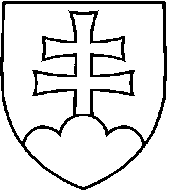 UZNESENIE VLÁDY SLOVENSKEJ REPUBLIKYč. z ...k Stratégii pracovnej mobility cudzincov v Slovenskej republikeVládaA.	schvaľujeA.1.	Stratégiu pracovnej mobility cudzincov v Slovenskej republike;B.	ukladáministrovi práce, sociálnych vecí a rodinyB.1.	plniť opatrenia vyplývajúce zo Stratégie pracovnej mobility cudzincov v Slovenskej republike, koordinovať ich plnenie a na požiadanie predkladať vláde správu o ich plnenípriebežne,podpredsedovi vlády pre investície a informatizáciuministerke vnútraministrovi zahraničných vecí a európskych záležitostíministrovi hospodárstvaministrovi dopravy a výstavbyministerke zdravotníctvaministerke školstva, vedy, výskumu a športupredsedovi Štatistického úradu,predsedovi Úradu pre Slovákov žijúcich v zahraničíB.2.	plniť úlohy vyplývajúce zo Stratégie pracovnej mobility cudzincov v Slovenskej republike na požiadanie predkladať ministrovi práce, sociálnych vecí a rodiny  správu o ich plnenípriebežne (kontrolný termín: každoročne k 31.12.)C. 	odporúčagenerálnemu riaditeľovi Sociálnej poisťovnepredsedom samosprávnym krajompredsedovi Združenia miest a obcí Slovenska 
prezidentovi Únie miest SlovenskaC.1. 	plniť úlohy vyplývajúce zo Stratégie pracovnej mobility cudzincov v Slovenskej republike na požiadanie predkladať ministrovi práce, sociálnych vecí a rodiny  správu o ich plnenípriebežne (kontrolný termín: každoročne k 31.12.)Vykonajú:	podpredseda vlády pre investície a informatizáciu  minister práce, sociálnych vecí a rodinyministerka vnútraminister zahraničných vecí a európskych záležitostí minister hospodárstvaminister dopravy a výstavby ministerka zdravotníctvaministerka školstva, vedy, výskumu a športu predseda Úradu pre Slovákov žijúcich v zahraničípredseda Štatistického úraduNa vedomie:	generálny riaditeľ Sociálnej poisťovnepredsedom samosprávnych krajov predseda Združenia miest a obcí Slovenskaprezident Únie miest SlovenskaČíslo materiálu:Predkladateľ:minister práce, sociálnych vecí a rodiny 